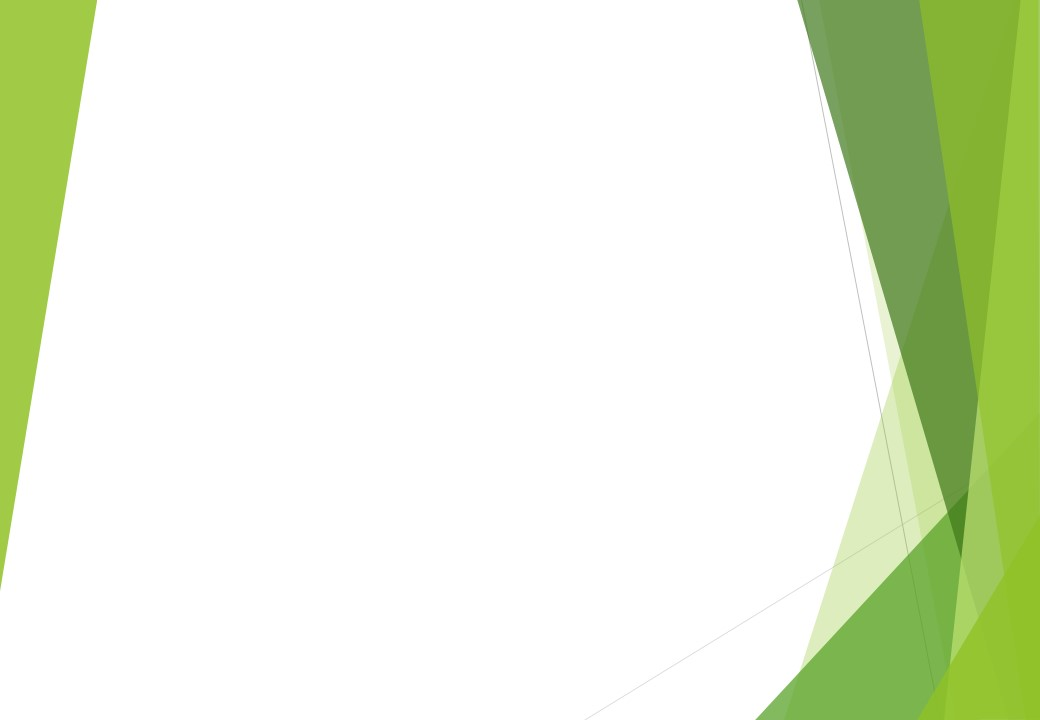 北海道修学旅行モデルコース新千歳空港利用　5日間　ルスツ　スキーコース1日目各地ーーー新千歳空港新千歳空港新千歳空港＝＝＝小樽市内自主研修小樽市内自主研修小樽市内自主研修＝＝＝ホテルルスツ午前午後午後午後夕方夕方夕方夜2日目ホテル…スキー研修ルスツリゾートスキー研修ルスツリゾート…レストラン…スキー研修ルスツリゾートスキー研修ルスツリゾート…ホテルルスツ朝午前午前昼午後午後夕方3日目ホテル…スキー研修ルスツリゾート…レストラン…（中山峠）　　　　　　　＝＝＝サッポロビール園＝＝＝ホテル札幌市内朝午前昼午後夕方夜4日目ホテル＝＝＝白い恋人パーク＝＝＝札幌ドーム見学＝＝＝札幌市内自主研修（夕食含）札幌市内自主研修（夕食含）札幌市内自主研修（夕食含）＝＝＝ホテル札幌市内朝午前昼午後午後午後夕方5日目ホテル＝＝＝札幌場外市場＝＝＝新千歳空港ーーー各地午前午後夕方夜＝＝＝バスーーー航空機□■□JR***タクシー…徒歩～～～フェリー